مظهر استيطاننا ومحيطنايمثل المشهد الطبيعي مظهر سطح الأرض. سطح الأرض مرتفع في مكان ما ، وغائم في مكان ما ، ومسطح في مكان ما ، لذلك تسمى هذه الأشكال من المناظر الطبيعية التلال ، والحصانات ، والسهول.يسمى سطح الأرض المسطح بالمستوى.تشمل الارتفاعات التلال والجبال (التل هو ارتفاع منخفض والجبل أعلى(تشمل المنخفضات الوديان والأحواض. الوادي عبارة عن منخفض ممدود يقع على جانبي النهر. الوادي عبارة عن منخفض أكبر محاط جزئيًا أو كليًا بالتلال.مهمةما هي أشكال المناظر الطبيعية التي تراها في الصورة؟ أسفل كل صورة ، اكتب أسمائهم ثم استخدم الأرقام الموجودة أسفل الصور لفرزها حسب الارتفاع ، من الأصغر إلى الأكبر.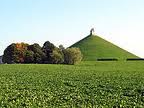 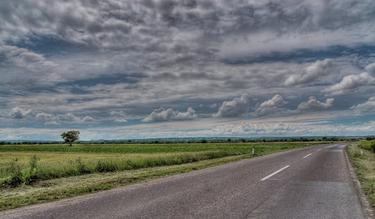 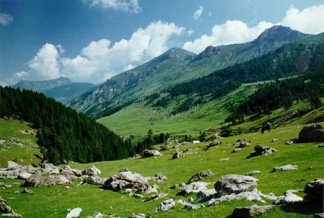 